2023年部门预算目   录第一部分  部门概况 一、主要职能二、机构设置三、部门预算部门构成第二部分  部门预算表一、收支总表二、收入总表三、支出总表四、财政拨款收支总表五、一般公共预算支出表六、一般公共预算基本支出表七、一般公共预算“三公”经费支出表八、政府性基金预算支出表第三部分  部门预算情况说明第四部分  名词解释第一部分　部门概况一、主要职能（一）制定科学发展和技术普及工作规划并组织实施；负责科技项目的申报和管理工作。（二）负责建立和完善科技创新体制机制；组织拟订科技促进社会发展和农村规划措施并组织实施；负责科技人才的培训工作。（三）会同有关部门组织开展科技重大专项、技术引进和技术发展项目的方案论证、综合平衡、评估验收和制定相关配套措施；负责科学技术评价活动的指导、监督和管理。（四）拟订促进产学研结合的措施；负责科技技术成果推广、转化及应用示范；推动企业科技创新能力建设。（五）提出科技资源合理配置的措施建议，优化科技资源配置；负责科学事业费、科技研发与应用经费配置计划并组织实施。（六）负责科技知识产权的服务、管理和保护。（七）承办县政府交办的其他事项。二、机构设置科学技术局设科技服务中心。属发展改革局的二级预算单位。部门预算部门构成纳入湟源县科学技术局2023年部门预算编制范围的二级预算单位包括：第二部分  部门预算表（注：此表为空表）第三部分  部门预算情况说明一、关于湟源县科学技术局2023年部门收支预算情况的总体说明按照综合预算的原则，湟源县科学技术局所有收入和支出均纳入部门预算管理。收入包括：一般公共预算拨款收入171.36万元，上年结转203.70万元；支出包括：科学技术支出318.30万元，社会保障和就业支出33.22万元，卫生健康支出14.31万元，住房保障支出9.23万元。湟源县科学技术局2023年收支总预算375.06万元。二、关于湟源县科学技术局2023年部门收入预算情况说明湟源县科学技术局2023年收入预算375.06万元，其中：上年结转203.70万元，占54.31%；一般公共预算拨款收入171.36万元，占45.69%。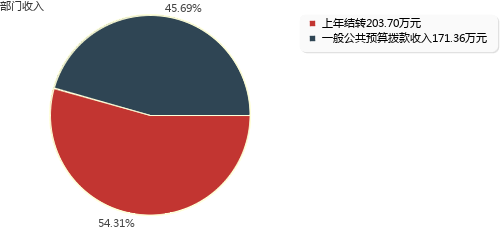 三、关于湟源县科学技术局2023年部门支出预算情况说明湟源县科学技术局2023年支出预算375.06万元，其中：基本支出146.36万元，占39.02%；项目支出228.70万元，占60.98%。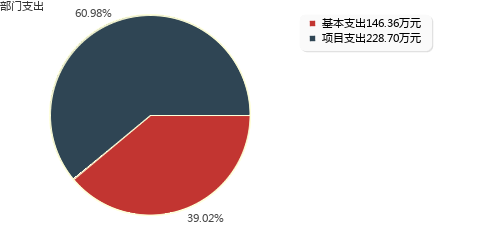 四、关于湟源县科学技术局2023年财政拨款收支预算情况的总体说明湟源县科学技术局2023年财政拨款收支总预算375.06万元，比上年增加9.79万元，主要是人员经费增加。收入包括：一般公共预算拨款收入171.36万元，上年结转203.70万元；政府性基金预算拨款收入0.00万元，上年结转0.00万元。支出包括： 科学技术支出318.30万元， 社会保障和就业支出33.22万元， 卫生健康支出14.31万元， 住房保障支出9.23万元。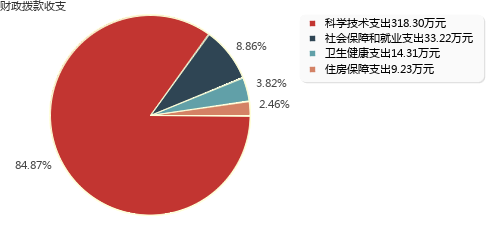 五、关于湟源县科学技术局2023年一般公共预算当年拨款情况说明（一）一般公共预算当年拨款规模变化情况。湟源县科学技术局2023年一般公共预算当年拨款171.36万元,比上年减少92.91万元，主要是去年有星火培训费及科普培训费，今年减少。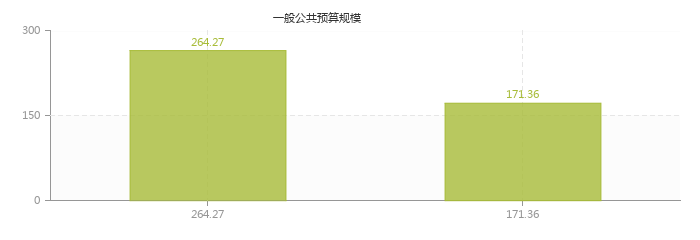 （二）一般公共预算当年拨款结构情况。科学技术支出114.60万元，占66.88%；社会保障和就业支出33.22万元，占19.39%；卫生健康支出14.31万元，占8.35%；住房保障支出9.23万元，占5.39%。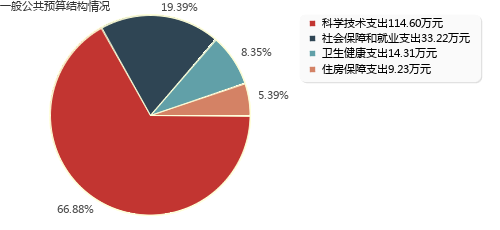 （三）一般公共预算当年拨款具体使用情况。1、科学技术支出（类）科学技术管理事务（款）行政运行（项）2023年预算数为89.60万元，比上年增加3.39万元，增长3.93%。主要是人员各类经费增加。2、科学技术支出（类）科学技术普及（款）科普活动（项）2023年预算数为25.00万元，比上年增加0.00万元，增长0.00%。与上年无变化。3、科学技术支出（类）其他科学技术支出（款）其他科学技术支出（项）2023年预算数为0.00万元，比上年减少100.00万元，下降100.00%。主要是三区人才专项经费本年未列入预算。4、社会保障和就业支出（类）行政事业单位养老支出（款）机关事业单位基本养老保险缴费支出（项）2023年预算数为10.04万元，比上年增加1.47万元，增长17.15%。主要是养老基数上调。5、社会保障和就业支出（类）行政事业单位养老支出（款）机关事业单位职业年金缴费支出（项）2023年预算数为5.02万元，比上年增加0.74万元，增长17.29%。主要是职业年金基数上调。6、社会保障和就业支出（类）行政事业单位养老支出（款）其他行政事业单位养老支出（项）2023年预算数为17.89万元，比上年增加0.29万元，增长1.65%。主要是养老基数上调。7、社会保障和就业支出（类）其他社会保障和就业支出（款）其他社会保障和就业支出（项）2023年预算数为0.28万元，比上年增加0.03万元，增长12.00%，主要是基数上调。8、卫生健康支出（类）行政事业单位医疗（款）行政单位医疗（项）2023年预算数为7.56万元，比上年减少0.56万元，下降6.90%。主要是一人退休。9、卫生健康支出（类）行政事业单位医疗（款）事业单位医疗（项）2023年预算数为2.05万元，比上年增加0.52万元，增长33.99%。主要是医疗基数上调。10、卫生健康支出（类）行政事业单位医疗（款）公务员医疗补助（项）2023年预算数为4.71万元，比上年减少0.42万元，下降8.19%。主要是一人退休。11、住房保障支出（类）住房改革支出（款）住房公积金（项）2023年预算数为9.23万元，比上年增加1.66万元，增长21.93%。主要是公积金基数上调。六、关于湟源县科学技术局2023年一般公共预算基本支出情况说明湟源县科学技术局2023年一般公共预算基本支出146.36万元，其中：人员经费139.08万元，主要包括：基本工资25.91万元、津贴补贴26.74万元、奖金11.84万元、绩效工资17.84万元、机关事业单位基本养老保险缴费10.04万元、职业年金缴费5.02万元、职工基本医疗保险缴费3.83万元、公务员医疗补助缴费4.71万元、其他社会保障缴费0.28万元、住房公积金9.23万元、退休费17.04万元、生活补助0.84万元、医疗费补助5.78万元；公用经费7.28万元，主要包括：办公费0.55万元、水费0.10万元、电费0.10万元、邮电费0.40万元、取暖费0.50万元、差旅费0.45万元、公务接待费0.15万元、工会经费1.18万元、公务用车运行维护费1.00万元、其他交通费用2.24万元、其他商品和服务支出0.61万元。七、关于湟源县科学技术局2023年一般公共预算“三公”经费预算情况说明湟源县科学技术局2023年一般公共预算“三公”经费预算数为1.23万元，比上年增加0.00万元，其中：因公出国（境）费0.00万元，增加0.00万元；公务用车购置及运行费1.00万元，增加0.00万元；公务接待费0.23万元，增加0.00万元。2023年“三公”经费预算与上年无变化。八、关于湟源县科学技术局2023年政府性基金预算支出情况的说明湟源县科学技术局2023年没有使用政府性基金预算拨款安排的支出。九、其他重要事项的情况说明（一）机关运行经费安排情况。2023年湟源县科学技术局机关运行经费财政拨款预算7.28万元，比上年预算减少1.02万元，下降12.29%。主要是1人退休。（二）政府采购安排情况。2023年湟源县科学技术局各单位政府采购预算总额0万元，其中：政府采购货物预算0万元、政府采购工程预算0万元、政府采购服务预算0万元。（三）国有资产占有使用情况。截至2023年2月底，湟源县科学技术局所属各预算单位共有车辆1辆，其中，省级领导干部用车0辆、厅级领导干部用车0辆、一般公务用车1辆、一般执法执勤用车0辆、特种专业技术用车0辆、其他用车0辆。单价50万元以上通用设备0台（套），单价100万元以上专用设备0台（套）。（四）绩效目标设置情况。2023年湟源县科学技术局预算均实行绩效目标管理，涉及项目1个，预算金额25.00万元。第四部分  名词解释一、收入类（一）财政拨款收入：指本级财政当年拨付的资金，包括一般公共预算拨款收入和政府性基金预算拨款收入。其中：一般公共预算拨款收入包括财政部门经费拨款、专项收入、行政事业性收费收入、罚没收入、国有资源（资产）有偿使用收入和其他收入。（二）上年结转和结余：指以前年度支出预算因客观条件变化未执行完毕、结转到本年度按有关规定继续使用的资金，既包括财政拨款结转和结余，也包括事业收入、经营收入、其他收入的结转和结余。二、支出类（一）基本支出：指为保障机构正常运转、完成日常工作任务而发生的人员支出和公用支出。（二）项目支出：指在基本支出之外为完成特定行政任务和事业发展目标所发生的支出。（三）一般公共预算“三公”经费支出：指一般公共预算安排的因公出国（境）费、公务用车购置及运行费和公务接待费支出。其中，因公出国（境）费是指部门工作人员因公务出国（境）的往返机票费、住宿费、伙食费、培训费等支出；公务用车购置及运行费是指部门购置公务用车支出及公务用车使用过程中发生的租用费、燃料费、过路过桥费、保险费等支出；公务接待费支出是指部门按规定开支的各类公务接待（含外宾接待）支出。（四）机关运行经费：为保障行政部门（含参照公务员法管理的事业部门）运行用于购买货物和服务的各项资金，包括办公及印刷费、邮电费、差旅费、会议费、福利费、日常维修费、专用材料及一般设备购置费、办公用房水电费、办公用房取暖费、办公用房物业管理费、公务用车运行维护费以及其他费用。三、支出科目类（一）科学技术支出（类）科学技术管理事务（款）行政运行（项）：反映行政单位（包括实行公务员管理的事业单位）的基本支出。（二）科学技术支出（类）科学技术普及（款）科普活动（项）：反映用于开展科普活动的支出。（三）科学技术支出（类）其他科学技术支出（款）其他科学技术支出（项）：反映其他科学技术支出中除以上各项外用于科学技术方面的支出。（四）社会保障和就业支出（类）行政事业单位养老支出（款）机关事业单位基本养老保险缴费支出（项）：反映机关事业单位实施养老保险制度由单位缴纳的基本养老保险费支出。（五）社会保障和就业支出（类）行政事业单位养老支出（款）机关事业单位职业年金缴费支出（项）：反映机关事业单位实施养老保险制度由单位实际缴纳的职业年金支出。（六）社会保障和就业支出（类）行政事业单位养老支出（款）其他行政事业单位养老支出（项）：反映除上述项目以外其他用于行政事业单位养老方面的支出。（七）社会保障和就业支出（类）其他社会保障和就业支出（款）其他社会保障和就业支出（项）：反映除上述项目以外其他用于社会保障和就业方面的支出。（八）卫生健康支出（类）行政事业单位医疗（款）行政单位医疗（项）：反映财政部门安排的行政单位（包括实行公务员管理的事业单位，下同）基本医疗保险缴费经费、未参加医疗保险的行政单位的公费医疗经费，按国家规定享受离休人员、红军老战士待遇人员的医疗经费。（九）卫生健康支出（类）行政事业单位医疗（款）事业单位医疗（项）：反映财政部门安排的事业单位基本医疗保险缴费经费，未参加医疗保险的事业单位的公费医疗经费，按国家规定享受离休人员待遇的医疗经费。（十）卫生健康支出（类）行政事业单位医疗（款）公务员医疗补助（项）：反映财政部门安排的公务员医疗补助经费。（十一）住房保障支出（类）住房改革支出（款）住房公积金（项）：反映行政事业单位按人力资源和社会保障部、财政部规定的基本工资和津贴补贴以及规定比例为职工缴纳的住房公积金。四、部门专业类名词无。湟源县科学技术局序号部门名称1无部门公开表1部门公开表1部门公开表1部门公开表1收支总表收支总表收支总表收支总表单位：万元单位：万元单位：万元单位：万元收     入收     入支     出支     出项     目预算数项目（按功能分类）预算数一、一般公共预算拨款收入171.36一、一般公共服务支出二、政府性基金预算拨款收入二、外交支出三、国有资本经营预算拨款收入三、国防支出四、财政专户管理资金收入四、公共安全支出五、事业收入五、教育支出六、上级补助收入六、科学技术支出318.30七、附属单位上缴收入七、文化旅游体育与传媒支出八、事业单位经营收入八、社会保障和就业支出33.22九、其他收入九、社会保险基金支出十、卫生健康支出14.31十一、节能环保支出十二、城乡社区支出十三、农林水支出十四、交通运输支出十五、资源勘探工业信息等支出十六、商业服务业等支出十七、金融支出十八、援助其他地区支出十九、自然资源海洋气象等支出二十、住房保障支出9.23二十一、粮油物资储备支出二十二、国有资本经营预算支出二十三、灾害防治及应急管理支出二十四、预备费二十五、其他支出二十六、转移性支出二十七、债务还本支出二十八、债务付息支出二十九、债务发行费用支出三十、抗疫特别国债安排的支出三十一、往来性支出本年收入合计171.36本年支出合计375.06上年结转203.70结转下年收入总计375.06支出总计375.06部门公开表2部门公开表2部门公开表2部门公开表2部门公开表2部门公开表2部门公开表2部门公开表2部门公开表2部门公开表2部门公开表2部门公开表2收入总表收入总表收入总表收入总表收入总表收入总表收入总表收入总表收入总表收入总表收入总表收入总表单位：万元单位：万元单位：万元单位：万元单位：万元单位：万元单位：万元单位：万元单位：万元单位：万元单位：万元单位：万元预算部门合计上年结转一般公共预算拨款收入政府性基金预算拨款收入国有资本经营预算拨款收入财政专户管理资金收入事业收入上级补助收入附属部门上缴收入事业部门经营收入其他收入375.06203.70171.36湟源县发展和改革局375.06203.70171.36湟源县科学技术局375.06203.70171.36部门公开表3部门公开表3部门公开表3部门公开表3部门公开表3部门公开表3部门公开表3部门公开表3支出总表支出总表支出总表支出总表支出总表支出总表支出总表支出总表单位：万元单位：万元单位：万元单位：万元单位：万元单位：万元单位：万元单位：万元科目编码科目名称合计基本支出项目支出事业部门经营支出上缴上级支出对附属部门补助支出合计合计375.06146.36228.70206科学技术支出318.3089.60228.7020601科学技术管理事务89.6089.602060101行政运行89.6089.6020604技术研究与开发6.006.002060404科技成果转化与扩散6.006.0020607科学技术普及25.0025.002060702科普活动25.0025.0020699其他科学技术支出197.70197.702069999其他科学技术支出197.70197.70208社会保障和就业支出33.2233.2220805行政事业单位养老支出32.9432.942080505机关事业单位基本养老保险缴费支出10.0410.042080506机关事业单位职业年金缴费支出5.025.022080599其他行政事业单位养老支出17.8917.8920899其他社会保障和就业支出0.280.282089999其他社会保障和就业支出0.280.28210卫生健康支出14.3114.3121011行政事业单位医疗14.3114.312101101行政单位医疗7.567.562101102事业单位医疗2.052.052101103公务员医疗补助4.714.71221住房保障支出9.239.2322102住房改革支出9.239.232210201住房公积金9.239.23部门公开表4部门公开表4部门公开表4部门公开表4部门公开表4部门公开表4财政拨款收支总表财政拨款收支总表财政拨款收支总表财政拨款收支总表财政拨款收支总表财政拨款收支总表单位：万元单位：万元单位：万元单位：万元单位：万元单位：万元收      入收      入支       出支       出支       出支       出项    目预算数项  目合计一般公共预算政府性基金预算一、本年收入171.36一、本年支出375.06375.06（一）一般公共预算拨款收入171.36（一）一般公共服务支出（二）政府性基金预算拨款收入（二）外交支出（三）国防支出（四）公共安全支出（五）教育支出（六）科学技术支出318.30318.30（七）文化旅游体育与传媒支出（八）社会保障和就业支出33.2233.22（九）社会保险基金支出（十）卫生健康支出14.3114.31（十一）节能环保支出（十二）城乡社区支出（十三）农林水支出（十四）交通运输支出（十五）资源勘探工业信息等支出（十六）商业服务业等支出（十七）金融支出（十八）援助其他地区支出（十九）自然资源海洋气象等支出（二十）住房保障支出9.239.23（二十一）粮油物资储备支出（二十二）国有资本经营预算支出（二十三）灾害防治及应急管理支出（二十四）预备费（二十五）其他支出（二十六）转移性支出（二十七）债务还本支出（二十八）债务付息支出（二十九）债务发行费用支出（三十）抗疫特别国债安排的支出（三十一）往来性支出二、上年结转203.70二、结转下年（一）一般公共预算拨款203.70（二）政府性基金预算拨款收入总计375.06支出总计375.06375.06部门公开表5部门公开表5部门公开表5部门公开表5部门公开表5部门公开表5部门公开表5一般公共预算支出表一般公共预算支出表一般公共预算支出表一般公共预算支出表一般公共预算支出表一般公共预算支出表一般公共预算支出表单位：万元单位：万元单位：万元单位：万元单位：万元单位：万元单位：万元支出功能分类科目支出功能分类科目支出功能分类科目支出功能分类科目2023年预算数2023年预算数2023年预算数科目编码科目编码科目编码科目名称合计基本支出项目支出类款项科目名称合计基本支出项目支出合计合计合计合计171.36146.3625.00206科学技术支出　114.6089.6025.0001科学技术管理事务　89.6089.6001行政运行　89.6089.6007科学技术普及　25.0025.0002科普活动　25.0025.00208社会保障和就业支出　33.2233.2205行政事业单位养老支出　32.9432.9405机关事业单位基本养老保险缴费支出　10.0410.0406机关事业单位职业年金缴费支出　5.025.0299其他行政事业单位养老支出　17.8917.8999其他社会保障和就业支出　0.280.2899其他社会保障和就业支出　0.280.28210卫生健康支出　14.3114.3111行政事业单位医疗　14.3114.3101行政单位医疗　7.567.5602事业单位医疗　2.052.0503公务员医疗补助　4.714.71221住房保障支出　9.239.2302住房改革支出　9.239.2301住房公积金　9.239.23部门公开表6部门公开表6部门公开表6部门公开表6部门公开表6部门公开表6一般公共预算基本支出表一般公共预算基本支出表一般公共预算基本支出表一般公共预算基本支出表一般公共预算基本支出表一般公共预算基本支出表单位：万元单位：万元单位：万元单位：万元单位：万元单位：万元支出经济分类科目支出经济分类科目支出经济分类科目2023年基本支出2023年基本支出2023年基本支出科目编码科目编码科目名称合计人员经费公用经费类款科目名称合计人员经费公用经费合计合计合计146.36139.087.28301　工资福利支出115.41115.4101基本工资25.9125.9102津贴补贴26.7426.7403奖金11.8411.8407绩效工资17.8417.8408机关事业单位基本养老保险缴费10.0410.0409职业年金缴费5.025.0210职工基本医疗保险缴费3.833.8311公务员医疗补助缴费4.714.7112其他社会保障缴费0.280.2813住房公积金9.239.23302　商品和服务支出7.287.2801办公费0.550.5502印刷费05水费0.100.1006电费0.100.1007邮电费0.400.4008取暖费0.500.5011差旅费0.450.4513维修（护）费17公务接待费0.150.1526劳务费28工会经费1.181.1831公务用车运行维护费1.001.0039其他交通费用2.242.2499其他商品和服务支出0.610.61303　对个人和家庭的补助23.6623.6602退休费17.0417.0405生活补助0.840.8407医疗费补助5.785.78部门公开表7部门公开表7部门公开表7部门公开表7部门公开表7部门公开表7部门公开表7部门公开表7部门公开表7部门公开表7部门公开表7部门公开表7一般公共预算“三公”经费支出表一般公共预算“三公”经费支出表一般公共预算“三公”经费支出表一般公共预算“三公”经费支出表一般公共预算“三公”经费支出表一般公共预算“三公”经费支出表一般公共预算“三公”经费支出表一般公共预算“三公”经费支出表一般公共预算“三公”经费支出表一般公共预算“三公”经费支出表一般公共预算“三公”经费支出表一般公共预算“三公”经费支出表单位：万元单位：万元单位：万元单位：万元单位：万元单位：万元单位：万元单位：万元单位：万元单位：万元单位：万元单位：万元上年预算数上年预算数上年预算数上年预算数上年预算数上年预算数2023年预算数2023年预算数2023年预算数2023年预算数2023年预算数2023年预算数合计因公出国(境)费用公务用车购置及运行费公务用车购置及运行费公务用车购置及运行费公务接待费合计因公出国(境)费用公务用车购置及运行费公务用车购置及运行费公务用车购置及运行费公务接待费合计因公出国(境)费用合计公务用车购置费公务用车运行费公务接待费合计因公出国(境)费用合计公务用车购置费公务用车运行费公务接待费1.231.001.000.231.231.001.000.23部门公开表8部门公开表8部门公开表8部门公开表8部门公开表8部门公开表8部门公开表8政府性基金预算支出表政府性基金预算支出表政府性基金预算支出表政府性基金预算支出表政府性基金预算支出表政府性基金预算支出表政府性基金预算支出表单位：万元单位：万元单位：万元单位：万元单位：万元单位：万元单位：万元支出功能分类科目支出功能分类科目支出功能分类科目支出功能分类科目2023年预算数2023年预算数2023年预算数科目编码科目编码科目编码科目名称合计基本支出项目支出类款项科目名称合计基本支出项目支出合 计合 计合 计合 计 部门预算项目支出绩效目标公开表 部门预算项目支出绩效目标公开表 部门预算项目支出绩效目标公开表 部门预算项目支出绩效目标公开表 部门预算项目支出绩效目标公开表 部门预算项目支出绩效目标公开表 部门预算项目支出绩效目标公开表 部门预算项目支出绩效目标公开表 部门预算项目支出绩效目标公开表预算年度：2023预算年度：2023预算年度：2023金额单位：万元金额单位：万元项目名称批复数绩效目标绩效指标绩效指标绩效指标绩效指标性质绩效指标值绩效度量单位项目名称批复数绩效目标一级指标二级指标三级指标绩效指标性质绩效指标值绩效度量单位科普活动经费25.001、组织参加青少年科技创新大赛，要共征集作品1835件，获得省级二等奖1人、三等奖2人，获得市级一等奖3人、二等奖17人、三等奖36人，获得市级优秀组织奖7个。2、广泛开展形式多样的农村科普活动。建立完善农村科普活动长效机制，大力开展群众性、基础性、经常性的文化科技卫生“三下乡”、并充分利用“科技活动周”、“全国科普日”大力普及绿色发展、组织培训约280场次，培训人数达20000余人。开展宣传活动约86场次，摆放展板约1500块，发放宣传资料约33000册，参与技术咨询的人数约2800人次，通过宣传受益人数达32000人次。安全健康、草地耕地保护、防灾减灾、生态保护、节约能源等科技知识和观念，引导广大农民树立崇尚科学，反对迷信的意识，养成良好、科学、健康、文明的生产生活方式，更好建设高原美丽乡村。　产出指标数量指标发放宣传资料约33000册，≥3.3万册科普活动经费25.001、组织参加青少年科技创新大赛，要共征集作品1835件，获得省级二等奖1人、三等奖2人，获得市级一等奖3人、二等奖17人、三等奖36人，获得市级优秀组织奖7个。2、广泛开展形式多样的农村科普活动。建立完善农村科普活动长效机制，大力开展群众性、基础性、经常性的文化科技卫生“三下乡”、并充分利用“科技活动周”、“全国科普日”大力普及绿色发展、组织培训约280场次，培训人数达20000余人。开展宣传活动约86场次，摆放展板约1500块，发放宣传资料约33000册，参与技术咨询的人数约2800人次，通过宣传受益人数达32000人次。安全健康、草地耕地保护、防灾减灾、生态保护、节约能源等科技知识和观念，引导广大农民树立崇尚科学，反对迷信的意识，养成良好、科学、健康、文明的生产生活方式，更好建设高原美丽乡村。　产出指标数量指标科普大篷车保有量≥1辆科普活动经费25.001、组织参加青少年科技创新大赛，要共征集作品1835件，获得省级二等奖1人、三等奖2人，获得市级一等奖3人、二等奖17人、三等奖36人，获得市级优秀组织奖7个。2、广泛开展形式多样的农村科普活动。建立完善农村科普活动长效机制，大力开展群众性、基础性、经常性的文化科技卫生“三下乡”、并充分利用“科技活动周”、“全国科普日”大力普及绿色发展、组织培训约280场次，培训人数达20000余人。开展宣传活动约86场次，摆放展板约1500块，发放宣传资料约33000册，参与技术咨询的人数约2800人次，通过宣传受益人数达32000人次。安全健康、草地耕地保护、防灾减灾、生态保护、节约能源等科技知识和观念，引导广大农民树立崇尚科学，反对迷信的意识，养成良好、科学、健康、文明的生产生活方式，更好建设高原美丽乡村。　产出指标数量指标直接参与各级科技竞赛的青少年数量≥0.0066万人科普活动经费25.001、组织参加青少年科技创新大赛，要共征集作品1835件，获得省级二等奖1人、三等奖2人，获得市级一等奖3人、二等奖17人、三等奖36人，获得市级优秀组织奖7个。2、广泛开展形式多样的农村科普活动。建立完善农村科普活动长效机制，大力开展群众性、基础性、经常性的文化科技卫生“三下乡”、并充分利用“科技活动周”、“全国科普日”大力普及绿色发展、组织培训约280场次，培训人数达20000余人。开展宣传活动约86场次，摆放展板约1500块，发放宣传资料约33000册，参与技术咨询的人数约2800人次，通过宣传受益人数达32000人次。安全健康、草地耕地保护、防灾减灾、生态保护、节约能源等科技知识和观念，引导广大农民树立崇尚科学，反对迷信的意识，养成良好、科学、健康、文明的生产生活方式，更好建设高原美丽乡村。　产出指标数量指标农村中学科技馆建成数量≥3所科普活动经费25.001、组织参加青少年科技创新大赛，要共征集作品1835件，获得省级二等奖1人、三等奖2人，获得市级一等奖3人、二等奖17人、三等奖36人，获得市级优秀组织奖7个。2、广泛开展形式多样的农村科普活动。建立完善农村科普活动长效机制，大力开展群众性、基础性、经常性的文化科技卫生“三下乡”、并充分利用“科技活动周”、“全国科普日”大力普及绿色发展、组织培训约280场次，培训人数达20000余人。开展宣传活动约86场次，摆放展板约1500块，发放宣传资料约33000册，参与技术咨询的人数约2800人次，通过宣传受益人数达32000人次。安全健康、草地耕地保护、防灾减灾、生态保护、节约能源等科技知识和观念，引导广大农民树立崇尚科学，反对迷信的意识，养成良好、科学、健康、文明的生产生活方式，更好建设高原美丽乡村。　效益指标社会效益指标流动科普设施年服务观众总量≥0.0006亿人次科普活动经费25.001、组织参加青少年科技创新大赛，要共征集作品1835件，获得省级二等奖1人、三等奖2人，获得市级一等奖3人、二等奖17人、三等奖36人，获得市级优秀组织奖7个。2、广泛开展形式多样的农村科普活动。建立完善农村科普活动长效机制，大力开展群众性、基础性、经常性的文化科技卫生“三下乡”、并充分利用“科技活动周”、“全国科普日”大力普及绿色发展、组织培训约280场次，培训人数达20000余人。开展宣传活动约86场次，摆放展板约1500块，发放宣传资料约33000册，参与技术咨询的人数约2800人次，通过宣传受益人数达32000人次。安全健康、草地耕地保护、防灾减灾、生态保护、节约能源等科技知识和观念，引导广大农民树立崇尚科学，反对迷信的意识，养成良好、科学、健康、文明的生产生活方式，更好建设高原美丽乡村。　满意度指标服务对象满意度指标经常性的文化科技卫生“三下乡”、并充分利用“科技活动周”、“全国科普日”大力普≥0.0006人数